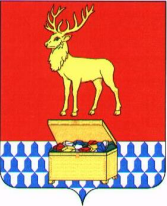 АДМИНИСТРАЦИЯ КАЛАРСКОГО МУНИЦИПАЛЬНОГО ОКРУГА ЗАБАЙКАЛЬСКОГО КРАЯПОСТАНОВЛЕНИЕ16 февраля  2024 года								№ 48О введении режима функционирования «Повышенная готовность» на территории Каларского муниципального округа Забайкальского краяВ соответствии со ст.4.1, 5, 6 Федерального закона от 21 декабря 1994 года № 68-ФЗ «О защите населения и территорий от чрезвычайных ситуаций природного и техногенного характера», п. 8 ч.1 ст.16 Федерального закона от 06 октября 2003 года № 131-ФЗ «Об общих принципах организации местного самоуправления в Российской Федерации», ст.20, 28, 30 Постановления Правительства Российской Федерации от 30 декабря 2003 года № 794 «О единой государственной системе предупреждения и ликвидации чрезвычайных ситуаций», руководствуясь Уставом Каларского муниципального округа Забайкальского края, в целях предупреждения чрезвычайных ситуаций, вызванных ожидающимися неблагоприятными метеорологическими условиями, администрация Каларского муниципального округа Забайкальского края постановляет:1. Ввести режим функционирования «Повышенная готовность», вызванный ожидающимися неблагоприятными метеорологическими условиями (17 февраля по территории Забайкальского края ожидается комплекс неблагоприятных метеорологических явлений: снег, усиление ветра до 15-20 м/с, метели, снежные заносы, с последующим понижением температуры воздуха на 10 градусов и более), на территории Каларского муниципального округа Забайкальского края с 15 часов 00 минут 2024 года до15-00 час. 18 февраля 2024года.2. Привести силы и средства Каларского муниципального звена ТП РСЧС в режим функционирования «Повышенная готовность».3. Ресурсоснабжающим организациям (МУП «Чарское ЖКХ», АО «Тепловодоканал») проверить источники резервного питания, иметь запас  ГСМ.4. Контроль за исполнением настоящего постановления оставляю за собой.Глава Каларского муниципальногоокруга Забайкальского края						В.В.Устюжанин